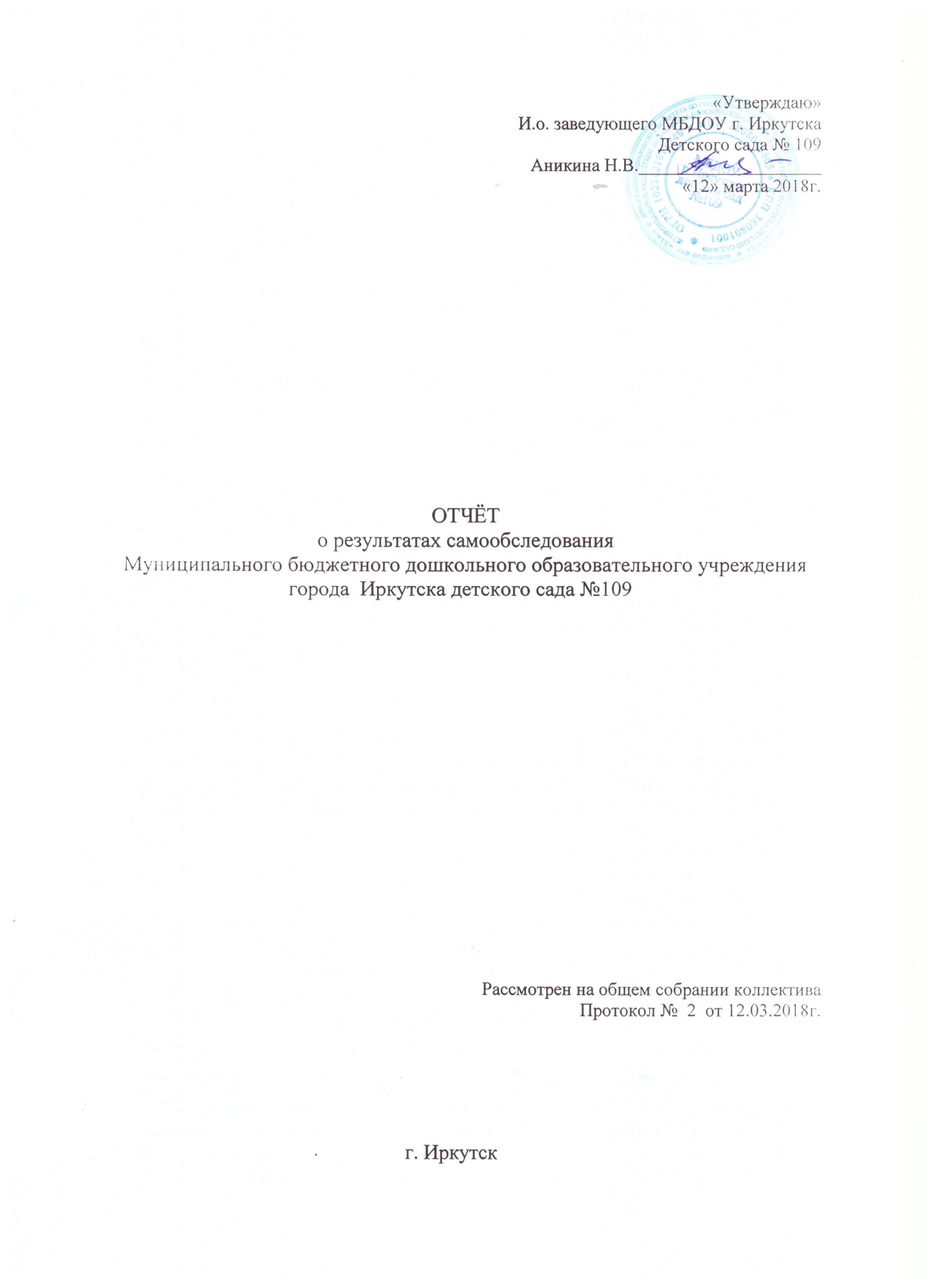 I. Аналитическая частьОбщая характеристика образовательного учрежденияМуниципальное бюджетное  дошкольное образовательное учреждение города Иркутска детский сад №109Статус организации: Муниципальное бюджетное дошкольное образовательное учреждениеОрганизационно-правовая форма организации: Муниципальное бюджетное  дошкольное образовательное учреждениеУчредитель: Департамент образования Комитета по социальной политике и культуре администрации г. ИркутскаЮридический адрес: г. Иркутск,  ул. Свердлова, д.42  телефон 34-30-95,        e-mail: detskiisad109@mail.ruДеятельность: ОбразовательнаяЛицензия на осуществление образовательной деятельности  от 05.08. 2015г. № 8179Адрес сайта: http://109.detirkutsk.ru/Руководство учреждения: и.о. заведующей – Н.В. Аникина- Обучение воспитанников ведётся на русском языкеВ своей деятельности учреждение руководствуется следующими нормативно-правовыми документами:- 273-ФЗ «Об образовании» от 21.12.2012;- Санитарно-эпидемиологические требования к устройству, содержанию и организации режима работы в дошкольных организациях. Санитарно- эпидемиологические правила и нормативы СанПиН 2.4.1.3049-13, с внесением изменений от 15.05.2013 №26; Санитарно-эпидемиологическое заключение № 38.ИЦ.06.000.Т.001173.11.16 от 29.11.2016г. Настоящим санитарно-эпидемиологическим заключением удостоверяется, что требования, установленные в проектной документации:  Программа, методики, режимы воспитания и обучения, Основная образовательная программа дошкольного образования Муниципального бюджетного дошкольного образовательного учреждения города Иркутска детский сад № 109 соответствуют государственным санитарно-эпидемиологическим правилам и нормативам.-  ФГОС дошкольного образования (от 17.10.2013 № 1155, зарегистрированном  в Минюсте 14.11.2013 №30384);-  Приказ Минобрнауки России от 30.08.2013 №1014 «Об утверждении Порядка организации и осуществления образовательной деятельности по основным общеобразовательным программам – образовательным программам дошкольного образования» (зарегистрировано в Минюсте России 26.09.2013 № 30038)- Устав МБДОУ г. Иркутска детского сада №1091.2.    Оценка  системы управления организации.Управление Учреждением осуществляется в соответствии с законодательством Российской Федерации, муниципальными правовыми актами города Иркутска, Уставом и строится на основе сочетания принципов единоначалия и коллегиальности. Органами управления Учреждения являются: 1) общее собрание работников;2) педагогический совет.В ДОУ действует структурно-функциональная модель управления. Делегируются полномочия среди административно-хозяйственного аппарата.Осуществляется связь с общественными организациями.Имеется, утверждённые Коллективный договор и Правила внутреннего трудового распорядка.Приняты следующие положения в соответствии с действующим Уставом организации:- об общем родительском собрании;- о педагогическом совете;- об общем собрании работников Учреждения.Ежегодно проводятся общие родительские собрания для родителей вновь прибывших детей и родителей детей - выпускников, ежеквартально – групповые родительские собрания в соответствии, с планом работы на учебный год и Уставом учреждения. Проводятся: анкетирование с целью выявления степени удовлетворения качеством образования детей и запросов родителей, составление социального паспорта семьи.1. 3. Оценка образовательной  деятельности- Образовательная программа дошкольного образования в Учреждении соответствует ФГОС дошкольного образования, и определяет содержание дошкольного образования и сроки обучения, разработана и утверждена приказом №  № 39 от 08.08.2017г.Цели, задачи программы.Цель реализации Программы - развитие личности детей дошкольного возраста в различных видах общения и деятельности с учетом их возрастных, индивидуальных психологических и физиологических особенностей.В рамках Программы реализуются следующие задачи:1) охраны и укрепления физического и психического здоровья детей, в том числе их эмоционального благополучия;2) обеспечения равных возможностей для полноценного развития каждого ребенка в период дошкольного детства независимо от места жительства, пола, нации, языка, социального статуса, психофизиологических и других особенностей (в том числе ограниченных возможностей здоровья);3) обеспечения преемственности целей, задач и содержания образования, реализуемых в рамках образовательных программ различных уровней (далее - преемственность основных образовательных программ дошкольного и начального общего образования);4) создания благоприятных условий развития детей в соответствии с их возрастными и индивидуальными особенностями и склонностями, развития способностей и творческого потенциала каждого ребенка как субъекта отношений с самим собой, другими детьми, взрослыми и миром;5) объединения обучения и воспитания в целостный образовательный процесс на основе духовно-нравственных и социокультурных ценностей и принятых в обществе правил и норм поведения в интересах человека, семьи, общества;6) формирования общей культуры личности детей, в том числе ценностей здорового образа жизни, развития их социальных, нравственных, эстетических, интеллектуальных, физических качеств, инициативности, самостоятельности и ответственности ребенка, формирования предпосылок учебной деятельности;7) обеспечения вариативности и разнообразия содержания Программ и организационных форм дошкольного образования, возможности формирования Программ различной направленности с учетом образовательных потребностей, способностей и состояния здоровья детей;8) формирования социокультурной среды, соответствующей возрастным, индивидуальным, психологическим и физиологическим особенностям детей;9) обеспечения психолого-педагогической поддержки семьи и повышения компетентности родителей (законных представителей) в вопросах развития и образования, охраны и укрепления здоровья детей.В связи с переходным периодом, отсутствием полного учебно-методического обеспечения, утверждённых Министерством образования РФ программ, существуют сложности с внедрением ФГОС в практику. Не смотря, на имеющиеся трудности, для педагогов ДОУ проводится просветительская и организационно-методическая работа, консультации, презентации; воспитатели активно участвуют в семинарах,  конкурсах разных уровней, повышают профессиональный уровень.Работу педагогического коллектива можно считать удовлетворительной на данном этапе.В течение календарного 2017 учебного года дошкольное учреждение работало в режиме 5-ти дневной рабочей недели, 12–ти часового пребывания детей.В дошкольном учреждении осуществляется оперативное и перспективное планирование. Учебно-воспитательная деятельность педагогов, специалистов осуществлялась на основании перспективного, календарно-тематического планирования. Работа с детьми строилась индивидуально, по подгруппам, основные занятия сочетались с кружковой работой.Основными направлениями образовательной деятельности дошкольного учреждения являлись: коррекционное и художественно–эстетическое, физическое развитие воспитанников.-  Коррекционная работа с детьми с ТНР велась на основе  «Программы логопедической работы по преодолению общего недоразвития речи у детей» Авторы Т.Б.Филичева, Т.В.Туманова, Г.В.Чиркина («Логопедическая работа с детьми II - III уровня речевого развития» Авторы: Т.Б.Филичева, Г.В.Чиркина).- Физическое развитие воспитанников осуществлялось по программе развития «Развитие успешного ребенка в условиях здоровьесберегающего пространства ДОУ».        - Образовательная организация обеспечивает получение дошкольного образования, присмотр и уход за воспитанниками в возрасте от 2 лет до прекращения образовательных отношений.- Образовательная деятельность по образовательным программам осуществляется в группах общеразвивающей и компенсирующей направленности.В  2017 году в МБДОУ функционировало 8 групп: первая младшая группа 2-3 лет; вторая младшая группа 3-4лет; разновозрастная группа 3-5 лет; две средние группы 4-5 лет89834406829; разновозрастная группа 5-7 лет; две группы с ТНР разновозрастная 4-6 лет; подготовительная к школе 6-7 лет. Списочный состав детей на конец года составил 208 воспитанников.Данные о численности детей в ДОУВ ДОУ функционирует восемь групп, из них:Группа  № 1 «Цыплята» первая  младшая (2-3 лет) -13Группа № 2»Пчелки» средняя  (4-5 лет) – 28Группа № 8 «Жемчужинки» вторая младшая (3-4 лет) -30Разновозрастная группа № 3  «Светлячки»(3-5 лет) -30Группа № 7 «Сказка» средняя  (4-5лет) – 30Разновозрастная  группа № 4 «Непоседы» (5-7лет) - 36Разновозрастная группа ТНР № 6«Домовёнок» (4-6 лет) - 21Подготовительная группа ТНР № 5 «Радуга» (6-7 лет) – 204. Результаты мониторинга качества образованияВ течение ряда лет дошкольное учреждение осуществляет свою деятельность  в соответствии с планом работы на год и образовательной программой. Комплектация детей происходит в соответствии с муниципальным заданием и очерёдности поступления в детский сад.- В учреждении имеется ВСОКО. Разработаны и приняты  следующие локальные акты обеспечивающие работу ВСОКО:- положение о внутренней   оценке качества образования муниципального  бюджетного  дошкольного образовательного учреждения города Иркутска  детского сада №109, принятое на педагогическом совете  от  28.08.2014 года протокол №1;- приказ о принятии положения о внутренней   оценке качества образования муниципального  бюджетного  дошкольного образовательного учреждения города Иркутска  детского сада №109 от 28.08.2014 года № 94;-  приказ о функционировании ВСОКО от 14.07.2016 года № 14.1. 4. 5 Оценка результатов образовательной деятельностиИнформация о победителях и призерах (участие воспитанников)Показатели усвоения выпускниками образовательной программыСтатистические данные о состоянии здоровья воспитанников за 5 лет1. 4. 6  Оценка условий реализации образовательной программы  дошкольного образования.- Психолого - педагогические условия  реализации образовательной программы соответствуют требования ФГОС дошкольного образования.Условия:1) обеспечение эмоционального благополучия через: - непосредственное общение с каждым ребенком; - уважительное отношение к каждому ребенку, к его чувствам и потребностям;2) поддержку индивидуальности и инициативы детей через:- создание условий для свободного выбора детьми деятельности, участников совместной деятельности;- создание условий для принятия детьми решений, выражения своих чувств и мыслей;- недирективную помощь детям, поддержку детской инициативы и самостоятельности в разных видах деятельности (игровой, исследовательской, проектной, познавательной и т.д.);3) установление правил взаимодействия в разных ситуациях:- создание условий для позитивных, доброжелательных отношений между детьми, в том числе принадлежащими к разным национально-культурным, религиозным общностям и социальным слоям, а также имеющими различные (в том числе ограниченные) возможности здоровья;- развитие коммуникативных способностей детей, позволяющих разрешать конфликтные ситуации со сверстниками;- развитие умения детей работать в группе сверстников;4) построение вариативного развивающего образования, ориентированного на уровень развития, проявляющийся у ребенка в совместной деятельности со взрослым и более опытными сверстниками, но не актуализирующийся в его индивидуальной деятельности (далее - зона ближайшего развития каждого ребенка), через:- создание условий для овладения культурными средствами деятельности;- организацию видов деятельности, способствующих развитию мышления, речи, общения, воображения и детского творчества, личностного, физического и художественно-эстетического развития детей;- поддержку спонтанной игры детей, ее обогащение, обеспечение игрового времени и пространства;- оценку индивидуального развития детей;5) взаимодействие с родителями (законными представителями) по вопросам образования ребенка, непосредственного вовлечения их в образовательную деятельность, в том числе посредством создания образовательных проектов совместно с семьей на основе выявления потребностей и поддержки образовательных инициатив семьи.Педагогом-психологом проводились:- родительские собрания;- индивидуальные и коллективные консультации родителей по вопросам воспитания детей;- коллективные и индивидуальные занятия с детьми, способствующие снижению агрессивности, улучшению коммуникативных способностей, социализации;- коллективные занятия с педагогами ДОУ по повышению стрессовоустойчивости;- недели психологии, в ходе которых проводились мероприятия для всех участников образовательного процесса:*проведение тестирования «Какой вы родитель?» (результат оценивает сам родитель), проведение анонимного  экспресс – опроса «Почему я люблю своего ребёнка? (родители писали в бланках ответ на вопрос);*легенды, мудрые мысли знаменитых людей о любви, семье, детях, (для родителей в раздевалке располагались для самостоятельного ознакомления);*тренинг для воспитателей ДОУ «Синдром эмоционального выгорания. Средства борьбы с ним»;*«Нарисуй настроение» конкурс рисунков для детей;*круглый стол для родителей «Готов ли ваш ребёнок к школе?»Проведение мастер-класса с родителями, со студентами педагогического училища, с педагогами ДОУ;* акция «Ответы на ромашке» для родителей ДОУ «Что нужно, чтобы ребёнок вырос ЧЕЛОВЕКОМ?» (родители писали на лепестках ромашки своё мнение);* занятие  с педагогами ДОУ «Стрессоустойчивость педагогов ДОУ. Здоровье педагога»;*конкурс рисунков, фотографий «Наша дружная семья!» (дети, родители ДОУ);*викторина для детей старшего дошкольного возраста «Моя любимая семья»;- диагностика готовности выпускников ДОУ к условиям школы.- консультативные дни  по четвергам с родителями  нашего ДОУ и других дошкольных учреждений. - Развивающая предметно - пространственная среда соответствует требованиям ФГОС дошкольного образования: содержательно-насыщенная, трансформируемая, полифункциональная, доступная и безопасная, а так же обеспечивающая максимальную реализацию образовательной программы, возможность общения и совместной деятельности детей. В этом году пополнили методическими пособиями и методической литературой кабинет для педагогов, младшую группу 2-3 летнего возраста, дополнительно приобрели раздаточный материал по конструированию и ручному труду (конструктор из строительного материала, лего).- Кадровые условия реализации образовательной программы соответствуют требованиям ФГОС дошкольного образования.Основная общеобразовательная  программа МБДОУ разрабатывалась на основе примерной общеобразовательной программы дошкольного образования «От рождения до школы» под редакцией Н.Е. Вераксы, Т.С. Комаровой, М.А. Васильевой.  Программа была создана с учетом особенностей и традиций учреждения, предоставляющих большие возможности дошкольникам в развитии интеллектуальных и творческих способностей личности, квалифицированную коррекцию нарушений речи у дошкольников. Для определения задач, планов и прогноза воспитательно-образовательной работы педагогического коллектива  проводился педагогический анализ воспитательно-образовательного процесса в ДОУ. Годовые задачи ставились, исходя из результатов анализа работы предшествующего учебного года. Задачи на 2017 год:1.Укрепление здоровья детей через создание системы оздоровительных мероприятий. 2.Создание условий эффективного сотрудничества с родителями воспитанников, внедрение информационных технологий в работу с родителями.Решая данные задачи, коллективом ДОУ была проведена работа, итогом которой были  4 педагогических совета:1. «Качество работы и основные направления деятельности ДОУ в новом учебном год»2. «Систематичность использования оздоровительных и закаливающих профилактических технологий».3. . «Пути совершенствования взаимодействия педагогов с родителями воспитанников»4. «Результативность работы ДОУ за учебный год  и перспективы на будущее. В соответствии с годовыми задачами и планом проводилась организационно-методическая работа.  Одним из важнейших показателей способности к профессиональному развитию коллектива является наличие квалификационной категории.В МБДОУ работает 22 педагога, из них имеют: ВКК –3 человека (14 %)I КК – 19 человек (43 %)Не аттестовано – 8 человек  (38%)Таким образом, 55 % педагогов имеют высшую и первую квалификационную категорию.ДОУ укомплектован педагогическими кадрами на 100%. В следующем текущем году подадут документы на аттестацию 3 воспитателя; педагог-психолог  оформляет документы на высшую квалификационную категорию. Сведения о повышении квалификации педагогических работников МДОУ по профилю работыСведения о повышении квалификации педагогических работников  по ИКТМатериально- технические условия реализации образовательной программы соответствуют требованиям ФГОС дошкольного образования, СанПин, правилам пожарной безопасности,  к средствам обучения к возрасту и индивидуальными особенностями, обеспечения программы (наличие учебно-методического комплекта, оборудование и оснащение).В течение учебного года в ДОУ проводилась:- замена конфорок, привода во время ремонта пищеблока;-  замена картриджей, тонера;- приобретены хозяйственные товары для групп;- приобретены стройматериалы для ремонта логопедического кабинета, кабинета заведующего детским садом, методического кабинета, групп, коридоров, лестничных проёмов (краска, шпаклёвка, линолеум, и т.д.);- построено на игровых участках  три новых теневых навеса;- частично во всех группах обновлена сантехника (краны, раковины, смесители);- заменены манометры, термометры для элеваторного узла;- приобретены светильники в  группах, кабинетах;- приобретались канцтовары (ручки, бумага, мультифоры);- заменена мебель в методическом кабинете, приобретены новые стулья для   персонала;- приобретено оборудование для пищеблока (холодильное оборудование, морозильный ларь в количестве двух штук, шкаф для хлеба, приобретена для пищеблока посуда из нержавеющей стали);- произведена перезарядка огнетушителей;- проведена промывка системы отопления;- проводилась подготовка к зимнему периоду работу в элеваторном узле;- был закуплен песок для песочниц;- куплена светодиодная лампа для выполнения программы энергосбережения;- приобретена новая приточно-вытяжная система на пищеблоке;- обеспечено покрытие асфальтом и другим твердым покрытием въездов и выходов на территорию детского сада;- обеспечена безопасность забора по всему периметру, новый забор из профлиста;- оборудовано заземление в прачечной.Методическое оснащение социально-коммуникативного развития включает следующие методические пособия:Образовательная область «социально-коммуникативное развитие»Образовательная область «познавательное развитие» Образовательная область «речевое развитие»Образовательная область «художественно-эстетическое развитие»Образовательная область «физическое развитие» Анализ работы за летний – оздоровительный период Нашими педагогами на летний оздоровительный период было выбрано такое направление в работе, как художественно-эстетическое развитие  и развитие в условиях здоровьесберегающего  пространства.Немало важным и приоритетным оставалась   оздоровительная работа в летний период в детском саду. Поэтому одной из целей педагоги ставили продолжение работы по охране жизни и здоровья детей, использовали благоприятные условия летнего времени для закаливания, формировали гигиенические навыки у детей, навыки ориентирования и умения принимать правильные решения в трудных ситуациях, опираясь на программу «ОБЖ». Параллельно с другими задачами, ставилась задача формирования представления о Родном крае -  о родном Прибайкалье: о народных праздниках, традициях, музыкальной культуре, материальной культуре, формирования нравственно-патриотических чувств: патриотизм, гуманизм, милосердие и другие.	Огромную роль отводили и формированию трудолюбия,  привитию элементарных трудовых навыков и умений, знакомству с трудом взрослых, воспитанию  ответственности, самостоятельности, умению коллективно  взаимодействовать. Воспитатели совместно с детьми наблюдали за растениями в цветниках, в огороде. Дети учились видеть и наблюдать за ростом растений, в конце летнего периода и начало осени дети собирали урожай, выращенный своими руками.  На протяжении всего летнего периода педагоги воспитывали и развивали в детях художественно-эстетические чувства, чувства к прекрасному.  Воспитатели вместе с родителями планировали и проводили экскурсии за пределы дошкольного учреждения. Дети посетили «Ботанический сад», «Планетарий», проведены экскурсии по городу Иркутску, в сквер им. Кирова.•	вовлекали детей в разные виды художественно-эстетической деятельности, в сюжетно-ролевые и режиссерские игры, кукольные театры по сказкам для дошкольников и малышей, помогали осваивать различные средства, материалы, способы реализации замыслов;• в изобразительной деятельности дети рисовали природу, сюжеты из знакомых сказок и произведений,  в художественном конструировании — экспериментировали с цветом, придумывали и создавали композицию; осваивали различные художественные техники, использовали разнообразные материалы и средства (строительный материал, из бумаги «оригами», плетение, мозаика и др.)в музыкальной деятельности — танцах, пении, игре на детских музыкальных инструментах — создавали  художественные образы с помощью пластических средств, ритма, темпа, высоты и силы звука. Дети весело и оживленно исполняли песни про лето, детский сад, Родину и другие произведения.Еженедельно проводились  развлекательные мероприятия «День воды», «А знаешь ли ты правила поведения на дороге», « Родной город». «Праздник цветов», «Всемирный день защиты детей» («Снова лето к нам пришло!»),  приглашали  детей из детского сада № 24 для совместных мероприятий и соревнований.    Все воспитательно-образовательные задачи осуществлялись в тесном сотрудничестве с родителями.               Лето вносит большие перемены в организацию воспитательно - образовательного процесса в ДОУ.  Поэтому  с детьми проводились игры с повышенной двигательной активностью; развлечения и оздоровительные мероприятия на свежем воздухе (тропа здоровья,  викторины,  игры): «Праздник витаминов», «Игры с бабушкой Забавой», игра - викторина «Мы знаем и любим природу». Была организована межгрупповая спортивная эстафета «Малые олимпийские игры», «Весёлые старты». Формы организации этих мероприятий в основном коллективные. Были проведены конкурсы рисунков: «Что сумели сотворить кисточка и краски»,  а также конкурс рисунков на асфальте на тему «Моя семья», «Здравствуй лето!»	Велась огромная профилактическая работа с детьми, где активное участие принимали все сотрудники детского сада: по ОБЖ, ППД, ППБ - беседы «Спички – детям не игрушки!», «Три сигнала светофора», «Осторожно, машина!», «Тили - бом, тили - бом, загорелся кошкин дом!», практически отрабатывался план эвакуации в случае пожара, действия, если потерялся в лесу и другие; по ЗОЖ - «Болезни грязных рук»; «Все витаминчики растут на грядке»,  «Добрые лекари у нас под ногами». 	В группах в родительских уголках  были  оформлены санитарные бюллетени «Кишечные инфекции», «Мероприятия по охране зрения детей дошкольного возраста»; «Осторожно, солнце!», «Шум: его влияние на организм дошкольников». А также проведен инструктаж с педагогами на тему «Оказание первой помощи при ожогах, ушибах, солнечных ударах» инструктаж по охране жизни и здоровья детей в летний период, консультацию для воспитателей  «Использование естественных природных факторов при закаливании в летний период».	Летом осуществлялись различные виды закаливания в течение дня (воздушные, солнечные ванны, закаливание водой, босохождение по траве и т.д.). Немаловажным фактором является то, что основную часть времени дети находились вне помещения, т.е. на свежем воздухе (утренний прием, гимнастика, физкультурные занятия, развлечения, праздники).  Участие  в развлечениях, досугах, театрализованных мероприятиях, концертах обогащало воспитанников новыми впечатлениями, развивало творческие  способности, формировало коммуникативные навыки,  улучшало физическое и психическое самочувствие  детей. Ежедневно в меню включались свежие овощи, фрукты. Соблюдался питьевой режим, режим проветривания помещений.	На протяжении всего оздоровительного периода проводилась методическая работа по оказанию помощи в организации педагогического процесса, индивидуальная работа с воспитателями. 	  В течение летнего периода была организована работа и с родителями. Воспитатели проводили консультации на тему: «Адаптация детей к условиям детского сада», «Формирование эстетического отношения к окружающему миру», «Содержание эстетического воспитания», «Проведение закаливающих мероприятий». Для родителей, с целью ознакомления с деятельностью на летний период, воспитателями были оформлены уголок: режим дня, сетка занятий; рекомендации по воспитанию детей летом; рекомендации по эстетическому воспитанию; и с целью профилактических мер - уголок здоровья с бюллетенями.	К летней оздоровительной компании  были созданы условия для повышения двигательной активности детей, отремонтированы и  покрашено оборудование на участках в яркие цвета, обновлены выносные  материалы.		На продолжении всего летнего оздоровительного периода работала пять разновозрастных групп,  менялся состав детей, воспитателей, часть детей проводили летние отпуска со своими родителями.  Детский сад работал с полной отдачей по утвержденному плану, стараясь выполнять все задачи. 2.РЕЗУЛЬТАТЫ АНАЛИЗА ПОКАЗАТЕЛЕЙ ДЕЯТЕЛЬНОСТИ на 29.12.2017г. 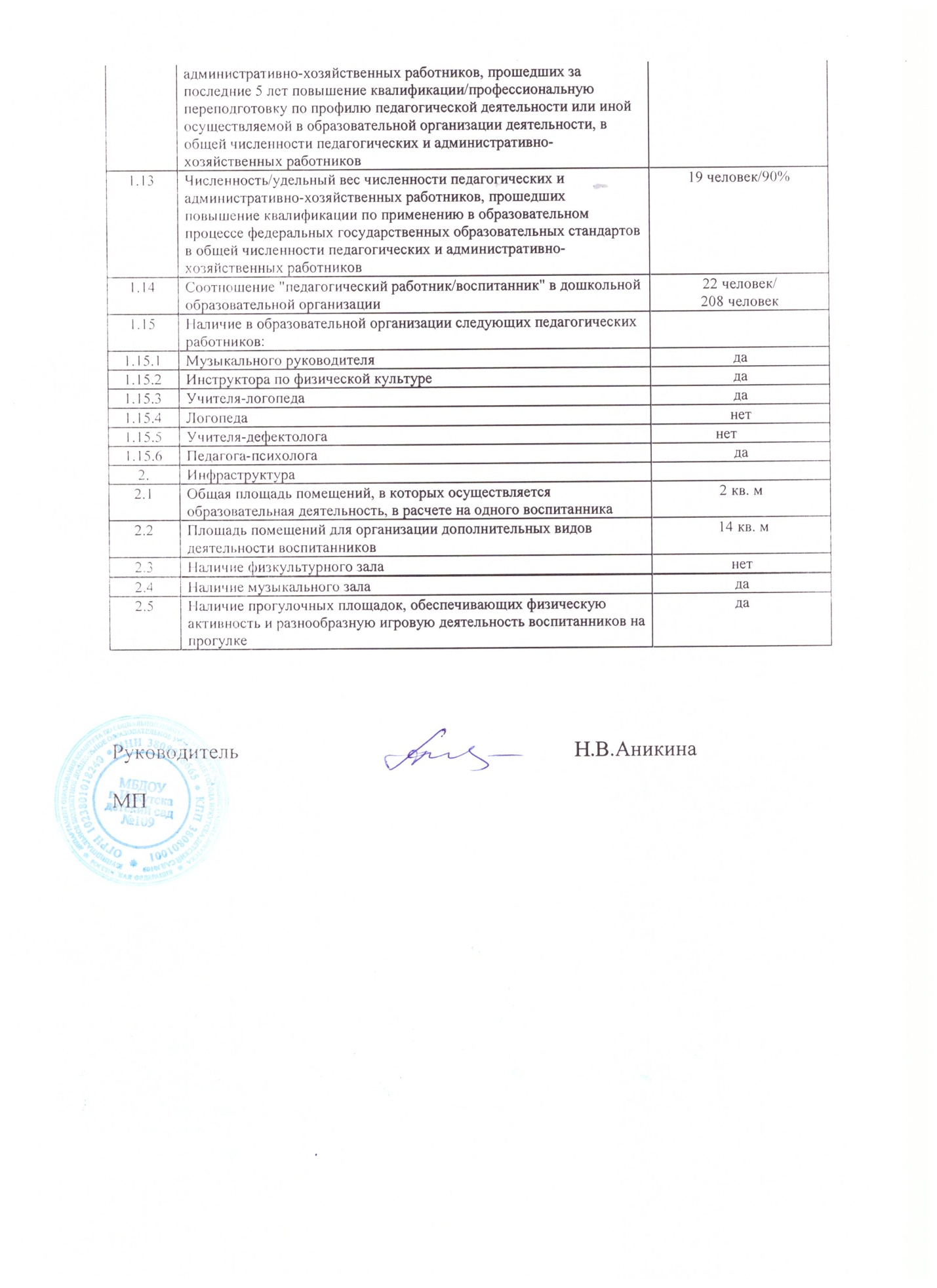 Число детей в МБДОУПо муниципальному заданиюЧисло детей, прибывших в МБДОУ за 2017 учебный год, в т.ч. за период комплектования на учебный годЧисло детей, выпускающихся в школы в 2017 учебном годуЧисло детей, посещающих ДОУ в режиме кратковременного пребывания20548450Фестиваль детского творчества «Звездочки Иркутска»Окружной городскойЛауреат, грамоты, кубокКонкурс «Лучшая новогодняя игрушка»окружнойПамятные подарки и диплом воспитанникамСпортивный фестиваль  «Бережем свое здоровье и родной земли!»городскойГрамота, подарки участникам 10 региональный  фестиваль   «Солнечные лучики» в номинации   «Выразительное чтение»Региональный ЛауреатГрамота, кубок«Душа моя Масленица»Выставка декоративно-прикладного творчества (Дом Ремёсел)городскойГрамоты(участникам 5 человек) «Безопасность глазами детей»(участие детей и педагогов)городскойДипломII- местоГрамотыОбщее число выпускниковВысокий уровеньВысокий уровеньСредний уровеньСредний уровеньНизкий уровеньНизкий уровень45Количество детей%Количество детей%Количество детей%453884%613,5%1 2,5%2012-20132013-20142014-20152015-20162017г.% практически здоровых детей –1 гр. здоровья19,8%20,5%23%22%23%% детей,  имеющих отклонения в здоровье –2 гр.здоровья72,5%68,8%56,4%57,4%62,3%% детей, имеющих хронические заболевания –3 гр.здоровья7,7%10,120%20%12%Дети – инвалиды- 4 гр. здоровья-0,6%0,6%0,6%0,5%№ п.п.ФИО педагогаДолжность Год прохождения аттестацииКвалификационная категория1Чудинова Светлана Сергеевнавоспитатель12.01.2017г.I-КК2Акимова Любовь Аркадьевнавоспитатель11.05.2017г. (подтвердила свою I-  ККI -КК3Карпова Полина Георгиевна воспитатель11.05.2017г. (подтвердила свою I-  ККI -КК4 Данилович Наталья Александровнаучитель-логопед15.11.2017г.I -ККФормаповышения квалификации,(курсы, семинар, другое)Категория работников, прошедших повышение квалификацииКоличество работников, прошедших повышение квалификацииКоличество часовНа базе, какого учреждения было организовано повышение квалификации (ИРО, ИПКРО и т.д.)Психологическое сопровождение ФГОС в образовательной организацииПедагого-психолог172 часа14.06.-22.062017г.ГАУ ДПО «Институт развития образования Иркутской области»«Когнитивно - поведенческие технологии»Педагог-психолог140 часа28.04-01.052017Институт психотерапии и клинической психологии«Психолого-педагогические проблемы одаренности: теория и практика»Педагог-психолог136часа15.09-18.09 ФГБОУ ВО ИГУ ДО«Создание специальных условий для организации дошкольного образования детей нормально развивающихся и с ограниченными возможностями здоровья»Педагог-психолог(участник Августовской встречи педагогических работников ДОО г. Иркутска)123.08.2017гФГБОУ ВО ИГУ ДОИспользование  логопедического массажа в работе логопедаУчитель-логопедВоспитатель, логопедической группы272 ч.11.09.-18.09.2017г.ФГБОУ ВО ИГУ ДОФормаповышения квалификацииКатегория работников, прошедших повышение квалификацииКоличество работников, прошедших повышение квалификацииКол. часовНа базе, какого учреждения было организовано повышение квалификации (ИРО, ИПКРО и т.д.)Современные IТ - технологии в образовательной деятельности в рамках муниципальной школы - конференции "Педагогические идеи"Воспитатели:Ращупкина Е.С.Дубровина В.Ю.272 часа2017г.МКУ г. Иркутска "Информационно-методический центр развития образования"Итого2Переченьпрограмми технологийМетодические пособия«Примерная общеобразовательная программа дошкольного образования «От рождения до школы» под редакцией Н.Е.Вераксы, Т.С. Комаровой, М.А.Васильевой и с учётом комплексной программы  «Программа воспитания и обучения в детском саду» (под ред. М.А.Васильевой, Т.С.Комаровой, В.В. Гербовой).Буре Р.С. Социально-нравственное воспитание дошкольников. Для занятий с детьми 3-7 лет. –М.: МОЗАИКА-СИНТЕЗ, 2014. – 80 с.Губанова Н.Ф. Развитие игровой деятельности: Вторая младшая группа. –М.: МОЗАИКА-СИНТЕЗ, 2014. – 144 с.Губанова Н.Ф. Развитие игровой деятельности: Средняя группа. –М.: МОЗАИКА-СИНТЕЗ, 2014. – 160 с.Веракса Н.Е., Веракса А.Н. Проектная деятельность дошкольников. Пособие для педагогов дошкольных учреждений. – М.: МОЗАИКА-СИНТЕЗ, 2014. – 64 с.Белая К.Ю. Формирование основ безопасностиу дошкольников. Пособие для педагогов дошкольных учреждений и родителей. – М.: МОЗАИКА-СИНТЕЗ, 2014. – 64 с.Саулина Т.Ф.Знакомим дошкольников с правилами дорожного движения: Для занятий с детьми 3-7 лет. М.: МОЗАИКА-СИНТЕЗ, 2014. – 112 с.: цв.вкл.Дыбина О.В. Ознакомление с предметным и социальным окружением. Вторая младшая группа. –М.: МОЗАИКА-СИНТЕЗ, 2014. – 80 с.Дыбина О.В. Ознакомление с предметным и социальным окружением. Средняя группа. –М.: МОЗАИКА-СИНТЕЗ, 2014. – 96 с.Дыбина О.В. Ознакомление с предметным и социальным окружением. Старшая группа. –М.: МОЗАИКА-СИНТЕЗ, 2014. – 80 с.Дыбина О.В. Ознакомление с предметным и социальным окружением. Подготовительная  группа. –М.: МОЗАИКА-СИНТЕЗ, 2014. – 80 с.Куцакова Л.В. Трудовое воспитание в детском саду. Для занятий с детьми 3-7 лет. - М.: МОЗАИКА-СИНТЕЗ, 2014. – 128 с.Шорыгина Т.А.Беседы о детях-героях Великой Отечественной войны. –М.: ТЦ Сфера, 2011. – 80с.Перечень наглядных пособий  Информационно-деловое оснащение «Растим будущего читателя», Издательство «ДЕТСТВО-ПРЕСС».2 Законы улиц и дорог, игра-самоделка для детей 4-10 лет.Беседы по картинкам, Демонстрационный материал «Права ребёнка», наглядное пособие для воспитателей, учителей, гувернеров, родителей.Наглядно-дидактическое пособие  «Мир в картинках» для 3-7 лет, День Победы, Москва, Издательство «МОЗАИКА-СИНТЕЗ», 2010 год. Информационно-деловое оснащение «Мы идём в детский сад. «Правильная» одежда и обувь для дошкольника, памятки для родителей», Издательство «ДЕТСТВО-ПРЕСС». 2 Наглядно-дидактическое пособие «Рассказы по картинкам», Великая Отечественная война в произведениях художников, Издательство «МОЗАИКА-СИНТЕЗ». Информационно-деловое оснащение «Зная Азбуку «АУ» я в лесу не пропаду», Издательство «ДЕТСТВО-ПРЕСС». Дидактическое пособие в помощь педагогам дошкольного образования, Права ребёнка. Демонстрационный материал для фронтальных занятий, Семья, Издательство «Книголюб».И.Ю. Бордачёва, Безопасность на дороге, плакаты для оформления родительского уголка в ДОУ. Наглядно-дидактическое пособие  «Рассказы по картинкам», Москва,  Мозаика-Синтез, 2013.ПереченьПрограмм и технологийМетодические пособия«Примерная общеобразовательная программа дошкольного образования «От рождения до школы» под редакцией Н.Е.Вераксы, Т.С. Комаровой, М.А.Васильевой и с учётом комплексной программы  «Программа воспитания и обучения в детском саду» (под ред. М.А.Васильевой, Т.С.Комаровой, В.В. Гербовой).Помораева И.А., Позина В.А. Формирование элементарных математических представлений: Младшая группа. - М.: МОЗАИКА-СИНТЕЗ, 2015. – 64 с.Помораева И.А., Позина В.А. Формирование элементарных математических представлений: Средняя группа. - М.: МОЗАИКА-СИНТЕЗ, 2015. – 64 с.Помораева И.А., Позина В.А. Формирование элементарных математических представлений: Старшая группа. - М.: МОЗАИКА-СИНТЕЗ, 2015. – 80 с.Помораева И.А., Позина В.А. Формирование элементарных математических представлений: Подготовительная к школе группа. - М.: МОЗАИКА-СИНТЕЗ, 2015. – 176 с.Соломенникова О.А.Ознакомление с природой в детском саду: СРЕДНЯЯ ГРУППА - М.: МОЗАИКА-СИНТЕЗ, 2014. – 96 с.Крашенинников Е.Е., Холодова О.Л. Развитие познавательных способностей дошкольников. Для занятий с детьми 4-7 лет. - М.: МОЗАИКА-СИНТЕЗ, 2014. – 80 с.Математические игры для дошкольников. Авторы-составители Л.Маврина, е. Семакина, Е. Шарикова, е. Деньго. ООО «стрекоза», М.:2012Крупенчук О.И. Игры со звуками и буквами для дошкольников. – СПб.: Издательский дом «Литера», 2011. – 64с.Байкал – жемчужина Сибири: Учебно-методическое пособие – Иркутск: ГОУ ВПО «ВСГАО», 2011 – 164 с.Комплексно-тематическое планирование регионального компонента по образовательной  области «Познание» для детей 3-7 лет - Иркутск: ГОУ ВПО «ВСГАО», 2011 – 101 с.Педагогический мониторинг достижения детьми планируемых результатов освоения ООП ДО: технология организации, управления, коррекции. Учеб. пособие  - Иркутск: ГОУ ВПО «ВСГАО», 2012 – 180 с.Перечень пособий   1.Расскажите детям о достопримечательностях Москвы, карточки для занятий в детском саду и дома, издательство «Мозаика-Синтез», 2011 год.2. Наглядно-дидактическое пособие  «Мир в картинках» для 3-7 лет, «Водный транспорт», издательство «Мозаика-Синтез».3. Наглядно-дидактическое пособие  «Мир в картинках» для 3-7 лет, Животные средней полосы.4. Демонстрационный материал для фронтальных занятий, Кустарники декоративные и плодовые, Издательство «Книголюб».5. Демонстрационный материал для фронтальных занятий, Природные явления и объекты, Издательство «Книголюб».6. С. Вохринцева, Окружающий мир «Осень», дидактический материал, Издательство «Страна Фантазий».7. 2 Демонстрационный материал для фронтальных занятий, Перелётные птицы, Издательство «Книголюб».8. Информационно-деловое оснащение «Детские инфекции», Издательство «ДЕТСТВО-ПРЕСС».9. Демонстрационный материал для фронтальных занятий, Электроприборы, Издательство «Книголюб».10. Демонстрационный материал для фронтальных занятий, Одежда, Издательство «Книголюб».11. 2 Демонстрационный материал для фронтальных занятий, Головные уборы, Издательство «Книголюб».12. Наглядно-дидактическое пособие  «Мир в картинках» для 3-7 лет, «Государственные символы РФ», издательство «Мозаика-Синтез», 2011 год.13. Демонстрационный материал для занятий в группах детских садов и индивидуально, «Российская геральдика и государственные праздники», Издательство «Весна Дизайн».14. 2 Демонстрационный материал для фронтальных занятий, Машины специального назначения, Издательство «Книголюб».15. Демонстрационный материал для фронтальных занятий, Инструменты, Издательство «Книголюб».16. Комплект сюжетных картинок по теме «Ребёнку о его правах».17. Демонстрационный материал для фронтальных занятий, Животные жарких стран, Издательство «Книголюб».18. Демонстрационный материал для фронтальных занятий, Цветы луговые, лесные, полевые, Издательство «Книголюб».19. Наглядно-дидактическое пособие  «Мир в картинках» для 3-7 лет, Инструменты домашнего мастера.20. Карточки для занятий в детском саду и дома для 3-7 лет, Расскажите детям о космосе, Мозаика-Синтез, 2010 год.21.  Карточки для занятий в детском саду и дома для 3-7 лет, Расскажите детям о космонавтике, Мозаика-Синтез, 2011 год.22. Демонстрационный материал для фронтальных занятий, Природные явления и объекты, Издательство «Книголюб».23. С. Вохринцева, Окружающий мир «Лето», дидактический материал, Издательство «Страна Фантазий».24. Наглядно-дидактическое пособие  «Мир в картинках» для 3-7 лет, Высоко в горах,  Издательство «Мозаика-Синтез».25. Демонстрационный материал для фронтальных занятий, Звери средней полосы, Издательство «Книголюб».26. Демонстрационный материал для фронтальных занятий, Животные севера, Издательство «Книголюб».27. Демонстрационный материал для фронтальных занятий, Дикие животные и их детёныши, Издательство «Книголюб».28. Демонстрационный материал для фронтальных занятий, Фрукты, Издательство «Книголюб».29. Демонстрационный материал для фронтальных занятий, Овощи, Издательство «Книголюб».30. Как устроен человек, дидактические карточки для ознакомления с окружающим миром.31. Демонстрационный материал для фронтальных занятий, Жилища, Издательство «Книголюб».32. Наглядно-дидактическое пособие  «Мир в картинках» для 3-7 лет, «Космос», издательство «Мозаика-Синтез», 2010 год.33. Демонстрационный материал для фронтальных занятий, Космос, Издательство «Книголюб».34. Домашние животные и их детёныши, дидактические карточки для ознакомления с окружающим миром.35. Демонстрационный материал для фронтальных занятий, Части тела, Издательство «Книголюб».Перечень программ и технологийМетодические пособия«Примерная общеобразовательная программа дошкольного образования «От рождения до школы» под редакцией Н.Е.Вераксы, Т.С. Комаровой, М.А.Васильевой и с учётом комплексной программы  «Программа воспитания и обучения в детском саду» (под ред. М.А.Васильевой, Т.С.Комаровой, В.В. Гербовой).Программа логопедической работы по преодолению ОНР у детей «Логопедическая работа с детьми  II-III  речевого развития» Т.Б. Филичёва, Г.В. Чиркина, Т.В. Туманова, Москва «Просвещение», 2009 год.«Дети с ОНР» воспитание и обучение», Т.Б. Филичёва, Т.В. Туманова, Москва, 2000 год.В.В.Гербова Развитие речи в детском саду. Средняя группа. – М.: Мозаика-Синтез, 2014. -80 с.: цв.вкл.В.В.Гербова Развитие речи в детском саду. Подготовительная группа. – М.:Мозаика-Синтез,2014 -112 с.В.В.Гербова «Занятия по развитию речи 2 младшая группа»-М-С,2010г.В.В.Гербова «Занятия по развитию речи средняя группа»-М-С,2010г.В.В.Гербова «Занятия по развитию речи старшая группа»-М-С,2010г.В.В.Гербова «Занятия по развитию речи детей подготовительная группа»-М-С,2010г.Комплексная коррекционная образовательная программа развития детей 4-7 лет», Е.В. Мазанова, Издательство «Учитель», 2014 год.Перечень наглядных пособийСерия «Знакомство с окружающим миром и развитие речи», Наглядное пособие для  педагогов, логопедов, воспитателей и родителей, «Посуда в картинках».Г.Е. Сычёва, Развитие связной речи, Опорные картинки для пересказа текстов, выпуск 1.Г.Е. Сычёва, Развитие связной речи, Опорные картинки для пересказа текстов, выпуск 2.Г.Е. Сычёва, Развитие связной речи, Опорные картинки для пересказа текстов, выпуск 4.Знаки дорожного движения, демонстрационный комплект для детей от 5 лет, Москва, «МЦ Развитие».Демонстрационный материал для фронтальных занятий, «Плодовые деревья», Издательство «Книголюб».Демонстрационный материал для фронтальных занятий, «Игрушки», Издательство «Книголюб». Демонстрационный материал «Я и моё поведение», наглядное пособие для воспитателей, учителей, психологов и родителей. Е.А. Алифанова, Н.Е. Егорова, Серии сюжетных картин для развития речи и чувства юмора.Знакомство с окружающим миром и развитие речи, «Одежда в картинках», наглядное пособие для воспитателей, учителей, психологов и родителей.Перечень программ и технологийМетодические пособия«Примерная общеобразовательная программа дошкольного образования «От рождения до школы» под редакцией Н.Е.Вераксы, Т.С. Комаровой, М.А.Васильевой и с учётом комплексной программы  «Программа воспитания и обучения в детском саду» (под ред. М.А.Васильевой, Т.С.Комаровой, В.В. Гербовой).Куцакова Л.В. Конструирование из строительного материала: Средняя группа. – М.: Мозаика-Синтез, 2014. -80 с.Куцакова Л.В. Конструирование из строительного материала: Старшая группа. – М.: Мозаика-Синтез, 2014. -64 с.Куцакова Л.В. Конструирование из строительного материала: Подготовительная к школе группа. – М.: Мозаика-Синтез, 2014. -64 с.Комарова Т.С.Изобразительная деятельность в детском саду: Младшая группа. -  М.: Мозаика-Синтез, 2014. - 120 с.: цв.вкл.Комарова Т.С.Изобразительная деятельность в детском саду: Подготовительная к школе  группа. -  М.: Мозаика-Синтез, 2014. - 112 с.: цв.вкл.Микляева Н.В. Комментированное рисование в детском саду: Методическое пособиек. –М.: ТЦ Сфера, 2010-128с.Лыкова И.А. Развитие ребёнка в изобразительной деятельности: Справочное пособие. – М.: ТЦ Сфера, 2011. – 128с.Лыкова И.А.. Изобразительная деятельность в детском саду: планирование, конспекты занятий, методические рекомендации. Ранний возраст. – М.: «Карапуз», 2009. – 144с.Лыкова И.А.. Изобразительная деятельность в детском саду: планирование, конспекты занятий, методические рекомендации. Средняя группа. – М.: «Карапуз», 2009. – 144с.Лыкова И.А.. Изобразительная деятельность в детском саду: планирование, конспекты занятий, методические рекомендации. Старшая группа. – М.: «Карапуз», 2009. – 144с.Перечень наглядных пособий1.С. Вохринцева, Окружающий мир «Музыкальные инструменты», дидактический материал, Издательство «Страна Фантазий».2.«Музыкальные инструменты», дидактические карточки для ознакомления с окружающим миром.3.С. Вохринцева, Окружающий мир «Народное творчество», дидактический материал, Издательство «Страна Фантазий».4.Наглядно-дидактическое пособие  «Мир в картинках» для 3-7 лет, Полхов-Майдан изделия народных мастеров.5.С. Вохринцева, Окружающий мир «Народное творчество, дидактический   материал, Издательство «Страна Фантазий».Перечень программ и технологийМетодические пособия«Примерная общеобразовательная программа дошкольного образования «От рождения до школы» под редакцией Н.Е.Вераксы, Т.С. Комаровой, М.А.Васильевой и с учётом комплексной программы и методических рекомендаций к  «Программе воспитания и обучения в детском саду» (под ред. М.А.Васильевой, Т.С.Комаровой, В.В. Гербовой).Пензулаева Л.И. Физкультурные занятия в детском саду:  Младшая группа. – М.: МОСКВА – СИНТЕЗ, 2014. – 80 с.Пензулаева Л.И. Физкультурные занятия в детском саду:  Средняя группа. – М.: МОСКВА – СИНТЕЗ, 2014. – 112 с.Пензулаева Л.И. Физкультурные занятия в детском саду:   Подготовительная к школе группа. – М.: МОСКВА – СИНТЕЗ, 2014. – 112 Пензулаева Л.И. Оздоровительная гимнастика.Комплексы упражнений. Для занятий с детьми 3-7 лет.– М.: МОСКВА – СИНТЕЗ, 2015. – 128 с.Перечень наглядных  пособий   Мир в картинках «Зимние виды спорта», Мозаика-Синтез,2010г.      Г.Лаптева, Е.Прямоносова лучшие развивающие прогулки для детей 4-5 лет»,Сфера,2011г.   Г.Лаптева,Е.Прямоносова лучшие развивающие прогулки для детей 5-6 лет»,Сфера,2011г.   Г.Лаптева,Е.Прямоносова лучшие развивающие прогулки для детей 3-4 года»,Сфера,2011г.Наглядно-дидактическое пособие  «Мир в картинках» для 3-7 лет, Спортивный инвентарь.N п/пПоказателиЕдиница измерения1.Образовательная деятельность1.1Общая численность воспитанников, осваивающих образовательную программу дошкольного образования, в том числе:208 человек1.1.1В режиме полного дня (8 - 12 часов)208человек1.1.2В режиме кратковременного пребывания (3 - 5 часов)0 человек1.1.3В семейной дошкольной группе0 человек1.1.4В форме семейного образования с психолого-педагогическим сопровождением на базе дошкольной образовательной организации0 человек1.2Общая численность воспитанников в возрасте до 3 лет13человек1.3Общая численность воспитанников в возрасте от 3 до 8 лет195 человека1.4Численность/удельный вес численности воспитанников в общей численности воспитанников, получающих услуги присмотра и ухода:208чел./100%1.4.1В режиме полного дня (8 - 12 часов)208 человек/100%1.4.2В режиме продленного дня (12 - 14 часов)0 человек/0%1.4.3В режиме круглосуточного пребывания0 человек/0%1.5Численность/удельный вес численности воспитанников с ограниченными возможностями здоровья в общей численности воспитанников, получающих услуги:1 человек/ 0,5%1.5.1По коррекции недостатков в  ТНР36 человек/17%1.5.2По освоению образовательной программы дошкольного образования208человек/100%1.5.3По присмотру и уходу208 человек/100%1.6Средний показатель пропущенных дней при посещении дошкольной образовательной организации по болезни на одного воспитанника5,8 дней1.7Общая численность педагогических работников, в том числе:22человека1.7.1Численность/удельный вес численности педагогических работников, имеющих высшее образование14 человек/ 64%1.7.2Численность/удельный вес численности педагогических работников, имеющих высшее образование педагогической направленности (профиля)14 человек/ 64%1.7.3Численность/удельный вес численности педагогических работников, имеющих среднее профессиональное образование8 человек/ 36%1.7.4Численность/удельный вес численности педагогических работников, имеющих среднее профессиональное образование педагогической направленности (профиля)8 человек/ 36%1.8Численность/удельный вес численности педагогических работников, которым по результатам аттестации присвоена квалификационная категория, в общей численности педагогических работников, в том числе:12 человек/57,1%1.8.1Высшая3 человека/14%1.8.2Первая9 человек/43%1.9Численность/удельный вес численности педагогических работников в общей численности педагогических работников, педагогический стаж работы которых составляет:человек/%1.9.1До 5 лет 3 человека/ 14%1.9.2Свыше 30 лет4человека/19%1.10Численность/удельный вес численности педагогических работников в общей численности педагогических работников в возрасте до 30 лет5 человека/ 10%1.11Численность/удельный вес численности педагогических работников в общей численности педагогических работников в возрасте от 55 лет5 человека/ 23%1.12Численность/удельный вес численности педагогических и административно-хозяйственных работников, прошедших за последние 5 лет повышение квалификации/профессиональную переподготовку по профилю педагогической деятельности или иной осуществляемой в образовательной организации деятельности, в общей численности педагогических и административно-хозяйственных работников19 человек/90%1.13Численность/удельный вес численности педагогических и 19 человек/90%